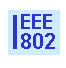 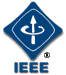 IEEE P802.21 Media Independent Handover ServicesMinutes of the IEEE P802.21 Working Group (DCN 21-16-0109-00)Session #76 Meeting, Warsaw, PolandChair: Subir DasVice Chair: Hyeong-Ho LeeFirst Day AM2 (11:00am-12:30pm), September 12, 2016: Room KopernikIEEE 802.21 WG Opening Plenary: Meeting is called to order at 11:00am by Subir Das, Chair of IEEE 802.21 WG with opening notesSeptember, 2016 Meeting Agenda (DCN: 21-16-0096-00-0000-session-76-agenda)Agenda bashing:Revised agenda (DCN: 21-16-0096-01-0000) was approved without any objection.IEEE 802.21 Session #76 Opening Notes (21-16-0101-00-0000)Meeting logistics: Meeting room: Kopernikhttp://mentor.ieee.org/802.21/documentsAttendance procedures, logistics, breaksDuty to inform slides 1-4, etc.Request to make Intellectual Property declarationNo one declared any patent claims in this sessionLMSC Chair’s Guidelines on Commercialism at meetingsWorking Group StatusIEEE 802.21m: Revision Project Passed Sponsor Ballot IEEE 802.21.1: Use cases and Services Passed Sponsor Ballot Working Group Objectives for September meetingIEEE 802.21m: Revision ProjectAddress SB comments and prepare for Sponsor Ballot recirculation802.21.1: Media Independent Services Address SB comments and prepare for Sponsor Ballot recirculationSession #75 minutes (DCN: 21-16-0095-0000) was approved without any objections.WG Chair reported Sponsor Ballot results. IEEE 802.21m Revision Project (Draft #: D04)Ballot Open Date: 02-Aug-2016 Ballot Close Date: 01-Sep-2016 Number of Comments: 77 Must Be Satisfied Comments: 52 RESPONSE RATE This ballot has met the 75% returned ballot requirement.  46 affirmative votes (59 eligible people in the ballot group) 5 negative votes with new comments 1 abstention votes: (Lack of time: 1) 52 votes received = 88% returned,  1% abstention APPROVAL RATE The 75% affirmation requirement is being met. 46 affirmative votes; 5 negative votes with comments 51 votes = 90% affirmative IEEE 802.21.1 Project (Draft #: D04)Ballot Open Date: 02-Aug-2016 Ballot Close Date: 01-Sep-2016 Number of Comments: 39 Must Be Satisfied Comments: 21 RESPONSE RATE This ballot has met the 75% returned ballot requirement.  46 affirmative votes (58 eligible people in the ballot group) 3 negative votes with new comments 1 abstention votes: (Lack of time: 1) 50 votes received = 86% returned,  2% abstention  APPROVAL RATE The 75% affirmation requirement is being met.  46 affirmative votes; 3 negative votes 49 votes = 93% affirmative WG Chair reported the status of collaboration with Japanese ECHONET Consortium. IEEE-SA signed the MOU with ECHONET before the July, 2016 WG meeting. According to the MOU, collaboration is undergoing between IEEE-SA and ECOHNET. A press release will take place by the IEEE-SA in coming weeks.WG Chair reported results of Wireless Chairs meeting (DCN: ec-16-0146-00).WG Chair will check whether the IEEE-SA Editor has sent 802.21 revision D04 and 802.21.1 D04 drafts to ISO/IEC/JTC1 for JTC1 reviewing.Meeting adjourned at 12:05pmDAY 1 PM1 (1:30pm-3:30pm), September 12, 2016: Room Kopernik Joint IEEE 802.21m TG/802.21.1 TG discussion802.21m Editor explained status of SB comments resolution in DCN 21-16-102-00. Each comment has been assigned to appropriate assignee for resolving it. The meeting made the plan to tackle unresolved issues among the 802.21m SB commenters during this week.802.21.1 Editor explained status of SB comments resolution in DCN 21-16-103-00. Each comment has been assigned to appropriate assignee for resolving it. The meeting made the plan to tackle unresolved issues among the 802.21.1 SB commenters during this week.DAY 2 AM2 (10:30am-12:30pm) & PM1 (1:30pm-2:30pm), September 13, 2016: Room Kopernik Discussion on IEEE 802.21m DraftEditor introduced the SB comments and resolution on draft 802.21m/D04 (DCN: 21-16-0102-01).WG started discussion with “Draft_P802.21m_Revision_D05_v0.1” that was prepared by the Editor and uploaded in member’s private area.Proposed remedy for Comments # i-3 and i-5 was presented by the Editor, and approved as in the contribution DCN 21-16-0104-02.Proposed remedy for Comment # i-41 was presented by the Editor, and approved as in the contribution DCN 21-16-0105-00.The following comments are accepted without modificationComments # i-1~i-6, i-9, i-10, i-12, i-13, i-15~i-21, i-24, i-27~i-49, i-51~i-55, i-57~i-76Comment # i-14 is superseded by Comment # i-29.Comment # i-22 is superseded by Comment # i-31.Comment # i-25 is superseded by Comments # i-8 and i-9.Comment # i-26 is superseded by Comments # i-12.Comment # i-38 is superseded by Comments # i-75.Comments # i-50 is superseded by Comments # i-4.Comments # i-8, i-11, i-56, and i-77 are accepted with modification.Comments # i-7 is rejected because IETF RFC 6733 is referred in basic schema in Annex G.Comments # i-23 is rejected because "MIS_Auth message" is a correct term.Resolution on Comment # i-2 was sent to the commenter to get his agreement on the resolution.DAY 2 PM1 (2:30pm-3:30pm), September 13, 2016: Room KopernikDiscussion on Contribution (DCN: 21-16-0097-00-SAUC)As a future topic, Peter Jeong presented contribution 21-16-0097-00 targeting IMT-2020 requirements which is essentially an updated version of the proposal (DCN: 21-16-0090-00) that was presented in the July, 2016 meeting.It proposed utilizing MIS framework to prevent data packet losses that happen when vertical handover takes place from higher-speed communication network like IMT-2020 to much lower-speed communication network such as LTE network.WG discussed the use case scenario of the HMD(Head Mounted Display)-based VR(Virtual Reality) services to clarify the necessity of new MIS requirements for smooth transition and seamless handover between IMT-2020 network and Wi-Fi or IMT-Advanced networks. This use case may require not just seamless handover but also smooth transition of transmission of high speed application data for service quality of user experience.The meeting agreed that MIS framework can provide control mechanism for this use case, and the next step is to identify requirements of MIS framework, in particular is existing MIS framework is sufficient to cater the need for this use case or additional features are required?Discussion on IEEE 802.21.1 DraftEditor introduced the SB comments and resolution on draft 802.21.1/D04 (DCN: 21-16-0103-01).WG started discussion with “Draft_P802.21.1_D05_v0.1_version” that was prepared by the Editor and uploaded in member’s private area.Proposed remedy for comments # i-7 and i-15 was presented by Editor, and was approved as in the contribution DCN 21-16-0107-00.DAY 3 AM1 (08:00am-10:00am), AM2 (10:30am-12:30pm) & PM1 (1:30pm-3:30pm), September 14, 2016: Room Kopernik Discussion on IEEE 802.21.1 DraftContribution DCN 21-16-0106-00 on proposed remedy for comment # i-2 was presented by Editor, and it was accepted with modification as in DCN 21-16-0106-02.The following comments are accepted without modificationComments # i-3~i-6, i-8~i-14, i-16~i-18, i-22~i-30, i-32~i-39The following comments are accepted with modificationComments # i-1, i-2, i-7, i-19~i-21, i-31.Comment # i-15 is superseded by comment # i-7.Resolutions on comments # i-2 and # i-7 were sent to the commenter to get his agreement on the resolution.Editor updated and uploaded the SB comments and resolution (DCN: 21-16-0103-02).Contribution DCN 21-16-0098-00 was presented by Editor, and update of Figure 26 was approved as in the contribution for consistency with relevant texts in the draft.Contribution DCN 21-16-0099-00 was presented by Editor. The comment on the MIB and MIIS basic schema was accepted, but the remedy was modified as follows:The following sentence is added to the end of sub-clause 6.1 in P802.21m draft: "The corresponding configuration and management parameters are defined in a MIB, see Annex I."“MIB		management information base” is added on page # 11 line # 5.The sentence “It also defines additional primitives and messages that are required to support this use case.” is deleted on page # 2 line # 36, and the following paragraph is added at the end of sub-clause 1.3 on page # 3: “This standard also defines additional primitives and messages that are required to support the above use cases, which are not specified in IEEE P802.21/D05-September2016. The configuration and management parameters for all media independent services are defined in a MIB, see Annex I of IEEE P802.21/D05-September2016.”The sentence “described in 6.5.6.2 and 6.5.6.3” is changed to “described in 6.5.6.2, 6.5.6.3 and 6.5.7.2” on page # 29 line # 27.Day 4 AM2 (10:30am-12:30pm), September 15, 2016: Room Kopernik Joint IEEE 802.21m TG/802.21.1 TG discussionResolution on comment # i-2 of IEEE 802.21m draft has been agreed by the commenter.Resolutions on comments # i-2 and # i-7 of IEEE 802.21.1 draft have been agreed by the commenter.SB comments and resolution on IEEE 802.21m/D04 draft was updated and uploaded by the Editor as DCN 21-16-0102-03.SB comments and resolution on IEEE 802.21.1/D04 draft was updated and uploaded by the Editor as DCN 21-16-0103-03.802.21 WG Closing Plenary: Meeting is called to order by Subir Das, Chair of IEEE 802.21WG Agenda was updated (DCN: 21-16-0096-02-0000-session-76-agenda).Closing report (DCN: 21-16-0108-00-0000-session-76-closing-plenary)Work Update: TG Reports802.21m: Revision Task GroupTG addressed all SB comments Comment statisticsNumber of Comments: 77 Must Be Satisfied Comments: 52Comment categoryTechnical: 16General: 4Editorial: 67Results of comment resolutionAccepted: 71Modified: 4Reject: 2Comments and resolution are available at: https://mentor.ieee.org/802.21/dcn/16/21-16-0102-03-REVP-21m-sb-1-comments-and-resolution.xlsEditor is working to produce Draft D05 and it will be available in member’s private area.802.21.1: Media Independent Services and use cases Task GroupTG addressed all SB comments Comment statisticsNumber of Comments: 39 Must Be Satisfied Comments: 21Comment categoryTechnical: 5General: 5Editorial: 29Results of comment resolutionAccepted: 31Modified: 8Comments and resolution are available at:https://mentor.ieee.org/802.21/dcn/16/21-16-0103-03-SAUC-ieee-p802-21-1-sb-comments-and-resolution.xlsxEditor is working to produce Draft D05 and it will be available in member’s private area.Teleconferences (Tentative)802.21m and 802.21.1 Joint Teleconferences:October 13, 2016, Thursday, 7:30-9:00 am, US EDTOctober 17, 2016, Monday, 7:30-9:00 am, US EDTOctober 24, 2016, Monday, 7:30-9:00 am, US EDTNovember 01, 2016, Tuesday, 7:30-9:00 am, US EDTWG Motions (Full details are available in 21-16-0108-00-0000)Motion to authorize the P802.21m Editor to produce the draft document (D05) based on comment resolution for Sponsor Ballot Recirculation #1 (6/0/0) Motion to authorize the Working Group chair to initiate Sponsor Ballot recirculation #1 for P802.21-revision (6/0/0)Motion to authorize the BRC to resolve P802.21-revision Sponsor Ballot recirculation #1 comments (6/0/0)P802.21m BRC: Yoshihiro Ohba, Lily Chen, Yoshikazu Hanatani, Yusuke Shimizu, Tomoki Takazoe, Hyeong Ho Lee, Subir Das Motion to authorize the P802.21m Editor to produce the draft document (D06) based on comment resolution for Sponsor Ballot Recirculation #2 (6/0/0)Motion to authorize the Working Group chair to initiate Sponsor Ballot recirculation #2 for P802.21-revision (6/0/0)Motion to authorize the P802.21.1 Editor to produce the draft document (D05) based on comment resolution for SB recirculation #1 (6/0/0)Motion to authorize the Working Group chair to initiate Sponsor Ballot recirculation #1 for P802.21.1 (6/0/0)Motion to authorize the BRC to resolve P802.21.1 Sponsor Ballot Recirculation #1 comments (6/0/0)P802.21.1 BRC: Yoshihiro Ohba, Lily Chen, Yoshikazu Hanatani, Yusuke Shimizu, Tomoki Takazoe, Hyeong Ho Lee, Hyunho Park, Jin Seek Choi, Subir DasMotion to authorize the P802.21.1 Editor to produce the draft document (D06) based on SB recirculation #1 comments (6/0/0)Motion to authorize the Working Group chair to initiate Sponsor Ballot recirculation #2 for P802.21.1 (6/0/0)Future Sessions – 2016Plenary: 6-11 Nov 2016, Grand Hyatt, San Antonio, TX, USACo-located with all 802 groups Future Sessions – 2017Interim: January 15-20, 2017, Hyatt Regency, Atlanta, GA, USACo-located with all 802 groups Plenary: March 12-17, 2017, Hyatt Regency Vancouver, Vancouver, CanadaCo-located with all 802 groupsInterim:  May 07-12, 2017, Daejeon Convention Center, Daejeon, KoreaCo-located with all wireless groups Plenary:  July 9-14, 2017, Estrel Hotel and Convention Center, Berlin, Germany Co-located with all 802 groupsInterim: September 10-15, 2017, Hilton Waikoloa Village, Kona, HI, USA.Co-located with  all 802 wireless groups Plenary: November 5-10, 2017, Caribe Hotel and Convention Center, Orlando, FL, USACo-located with all 802 groups The meeting was adjourned at 11:45am AttendanceDas Subir Applied Communication SciencesGrochla KrzysztofIITIS PANHanatani YoshikazuToshiba Corporation Jeong Sangkwon PeterJoyFunLee HeeseobSecuaceLee Hyeong-HoETRILyou ChanghwaSeeroo InformationShimizu YusukePanasonic CorporationTakazoe TomokiPanasonic Corporation